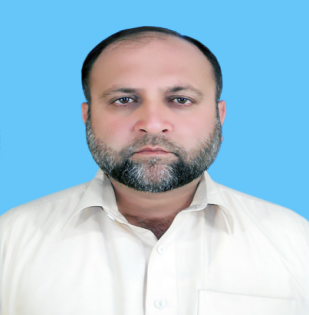 PROFESSIONAL SUMMARY: Professional construction supervisor with 18+ years’ experience in Building construction, Road construction and Infrastructure works in multiple organizations detailed bellow.CAREER OBJECTIVE: “To seek a secure & responsible position of Civil Engineer, Site Engineer, Civil Inspector and Office Engineer in a dynamic and well reputed Civil Engineering Construction or Consulting organization in order to achieve sustain growth and recognition to be a contributing member where my capabilities and experience can be a significant factor to help in achieving the organization goals”EXPERIENCE:Organization:	DMF Engineering Dubai UAE.Designations:	Civil InspectorTenure:		January 26, 2015 till to date.Project:		R1032 Nad Al Hamar Village Development on Plot 416-2187, Dubai. (Roads and 	Infrastructure Works Package)Responsibilities:	Supervision & Monitoring for ongoing activities of Underground Services for Sewer, Storm Water, Irrigation, and Potable Water supply, Firefighting and Etisalat Pipelines networks, Nondestructive road crossing ducts and Micro Tunneling works.Supervision & Monitoring of ongoing constructional activities of Sewer manhole, House connection chambers, Storm water Manhole Gully pots, Isolation Valve, Riser Valve, Washout, Air Valve, and Etisalat Chamber.Supervision & Monitoring of ongoing activities of construction of Irrigation and Firefighting water reservoir/Tank and pumping station.Supervision & Monitoring of ongoing activities for protection works of existing DEWA Services including shutdown works in DEWA Corridor.Supervision & Monitoring of ongoing activities for SCADA network and chamber works.Supervision & Monitoring of ongoing activities of Earthwork, Sub Base Road base and Asphalt paving works for construction of roads. Supervision & Monitoring of ongoing activities for Kerb stone installation, interlock paving tiles works and street lights installation works.Review of Shop Drawings, Method of Statement, as built Drawings and other construction documents submitted by contractor.Inspection and Verification of contractor work done according to the approved Drawings and method of Statement. Verification of the approvals of materials prior to use on site.Inspection and ensuring compliance with contract specifications.  Monitoring and ensuring the safety procedures are followed strictly.Assist and coordination with R E & A R E. Daily and weekly Progress Reporting.Organization:	Hussain Rathore & Co Chartered Accountants for (FSP IOM) Pakistan.Designations:	Site Engineer. Tenure:		January 17, 2011.till October 31, 2014.Project:		1: Community Infrastructure Projects in FR Peshawar.                                2:  Improvement and Rehabilitation of Shahi Bagh Park Peshawar KPKResponsibilities:			Assessments Survey for new community Infrastructure of Street pavement, Drainage network, small scale village roads, Water supply, flood protection works and building maintenance projects in remote areas of FR Peshawar.Creation of Drawings, Estimation, Costing, Budgeting, BOQ’s. Bidding process Addendum process and contractor payments.Regular visits for Monitoring of ongoing activities on site executed by contractors hired.Supervision of works according to the approved Drawings and Design.Quality Assurance and Quality Control according to the Specification. Verification of Contractor’s work done and payments.Assist and coordination with Agency Engineer, Program Engineer and concern department’s officials.Improvement and Rehabilitation of Shahi Bagh Park Peshawar KPK was designed by Consultant and my responsibilities were there, are bellow.Supervision & Monitoring of ongoing activities of Sewer, storm water, Water supply, Pipelines networks and construction of sewer manhole and gate valve chambers.Supervision & Monitoring of construction of tube wells, pumping rooms, overhead water tank and installation of pumping machinery and piping works. Supervision & Monitoring of ongoing structural and finishing works for construction of water ponds and fountains, Pavilions, public toilets, staff & store rooms.Supervision & Monitoring of ongoing works for installation of Garden lights internal and external electrification, sanitary works, installation of pumping machinery and fountains in water ponds. Supervision & Monitoring of Lawns developments, Grass & plants plantation and construction of paving tiles foot paths & Car parking areas.Supervision & Monitoring of ongoing activities for pipe networking and sprinklers installation for high efficiency irrigation system for lawns and drip irrigation system for plants.Supervision of ongoing works according to the approved Drawings and Design.Quality Assurance and Quality Control according to the design and Specification. Estimation, measuring of quantities, addendum process and preparation of contractor bills.  Verification of Contractor’s work done and payments.Assist and coordination with Program Engineer and concern department’s officials.Daily, weekly and monthly progress reporting.Organization:	National Engineering Services Pakistan (Pvt.) Ltd.Designations:	Sub Engineer / Inspector (Civil).Tenure:		October 15, 2009.to January 10, 2011.Project:		1. Reconstruction and Rehabilitation of Airport Horary Road Project Muzaffarabad AJ&K.Responsibilities:		Inspection of survey work for road alignment and road limit lines.Supervision of earthwork, sub base, WBM and asphalt works for road construction.Supervision of road crossing services and structural works of causeway’s culverts and drains.Supervision of road protection structural works of retaining walls, breast wall and gabion works.Review of Shop drawings and construction documents submitted by contractor.Detail Supervision of work according to the approved Drawings and Design. Ensuring of safety standards and Quality control according to the Specifications Technical Provision. Assistance and coordination with Resident Engineer and concern department officials.Inspection of Contractor work done and verification of Contractor’s Bill’s.Daily and Monthly Progress Reporting.Organization:	Associates in Development Peshawar Pakistan.Designations:	Field Engineer.Tenure:		March 1, 2007 to August 31, 2009.Project:		CECP & USAID Funded Health & Education Facilities in Mansehra & Shangla KPKResponsibilities:			Detail Supervision of structural works for construction of Buildings at Site.Detail Supervision for finishing and joinery works of Buildings construction  at SiteSupervision of internal and external electrification works and installation of electrical accessories.Supervision of sewerage and sanitation works and installation sanitary fittings and accessories. Implementation all works according to approved drawings, design specifications and standards.Inspection of the delivered materials with quality control standards, specifications and technical provisions. Inspection and Verification of the approvals of materials prior to use on site.Measuring of Quantities. Verification of contractor work done, bills and payments.Assistance and coordination with Resident Engineer and concern department officials. Ensuring of safety standards and requirements.Daily, Weekly, Monthly Progress Reporting. Organization:	Al-Masad Company for Roads. Saudi Arabia.Designations:	Civil works Supervisor.Tenure:		May18, 2004 to December 31, 2006.Project:		1. Rehabilitation of Road from Majmaa to Hafarul-batin.		                                2. Rehabilitation of Road from Hafarul-batin to Raffaa.Responsibilities:		Supervisor for Skilled and Unskilled Manpower and Equipment machinery  	Supervision of Road sub Base and Base Course for Road Construction.Supervision of Earth Work for Road construction.Supervision of Road structures works.Supervision of ongoing activities according to approved drawings.Supervision of Aggregates Crusher & Asphalt Plants. Assistance and coordination with Site Engineer and Project Manager.Daily Progress Reporting.Organization:	Zeb Construction Company Peshawar Pakistan.Designations:	Site Supervisor.Tenure:		January 4, 2001 to December 31, 2003.Project:		Widening Project of G.T Road Peshawar” CE/NLC/PS/20-A/2000 (NLC Project).ResponsibilitiesSupervisor  for Manpower, equipment and machinery at siteSupervision of ongoing works improvement of underground existing services. Supervision of ongoing activities of structures, earthwork and road way works. Supervision of ongoing works according to approved Drawings and Design.Measuring of Quantities.Dealing with concern department representative. Assist and coordination with Site Engineer and Project ManagerDaily Progress Reporting.Organization:	Works Department University of Peshawar, PakistanDesignations:	Sub Engineer.Tenure:		November 1, 1996 to October31, 2000.Project:                  1. Renovation and Alternation Project” of Pharmacy Department of Peshawar University.                                2. Maintenance projects of different buildings in Islamia Collage Peshawar. Responsibilities:			Survey Assessment for new schemes. Supervision of ongoing activities of building. Maintenance and Road works at Site.Verification of contractor work done.Preparation of drawings and BOQ’s.Measuring of Quantities and recording on MB.Verification of Contractors Bills.Assist Sub Divisional Officer and Director of works.Progress reporting.ACADEMIC EDUCATION: Diploma of Associate Engineer (Civil Engineering) (1995)EXAMINING BODY:           Punjab Board of Technical Education Lahore PakistanCOMMUNICATION AND INTERPERSONAL SKILLS:Outstanding command over verbal and non-verbal communicative & interpersonal skills.Site Management and Site AssessmentsQuantity Surveying, Estimation and billing process.Quality Control according to the specifications standards.Understanding of Technical Documents and Technical reporting.Confidently able to work independently or in a team to deal effectively with educators & employees.Flair to organize & prioritize tasks to meet deadlines.Ability to manage multiple projects with minimal supervision.Have a good level command over English, Arabic and Urdu Languages.MS Office (All versions, esp. MS Word, MS Power Point and MS Excel) AutoCAD.INTERESTSANDHOBBIES:Hobbies include anything to do in arts, music, poetry, reading historical books, philosophy and all religious books. Enjoy and actively participate in a wide variety of sports, political discussions, and creative activities.PERSONAL INFORMATION:Date of Birth:                	April 14, 1974.Nationality:                          Pakistan.Qualification:                       Diploma of associate Engineer Civil.Religion:	                Islam (Sunni)Joining:		                1 month Notice Period. (Employment Visa)